Instructions for fact family house:You will need:A4 card (for the house)1 piece of paper (for the windows)Fold your A4 card in half and cut down the line.Take one half and cut into a triangle.You should have two pieces of card that look like this:Cut out 15 squares from the piece of paper.Make sure they are small enough so they can fit on the square, like this:Now add the equation symbols x ÷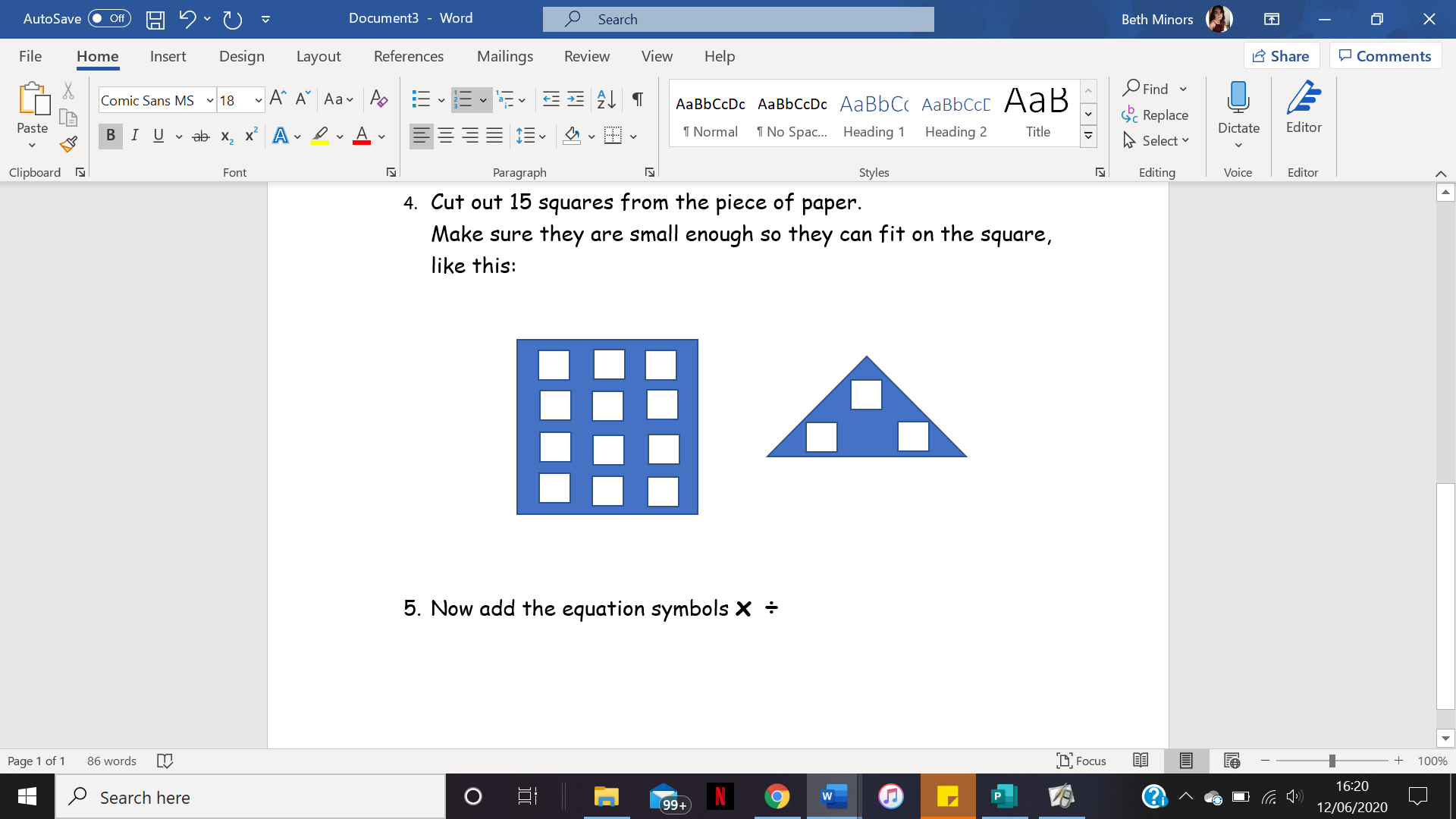 Complete the fact family by filling in the 2 multiplication and 2 division equations you can make with your 3 numbers. (numbers to use are on the flipchart, or ask a grown up to give you 3 numbers to use)